Onderwerp: Financieel Jaarverslag 2012 en Begroting 2014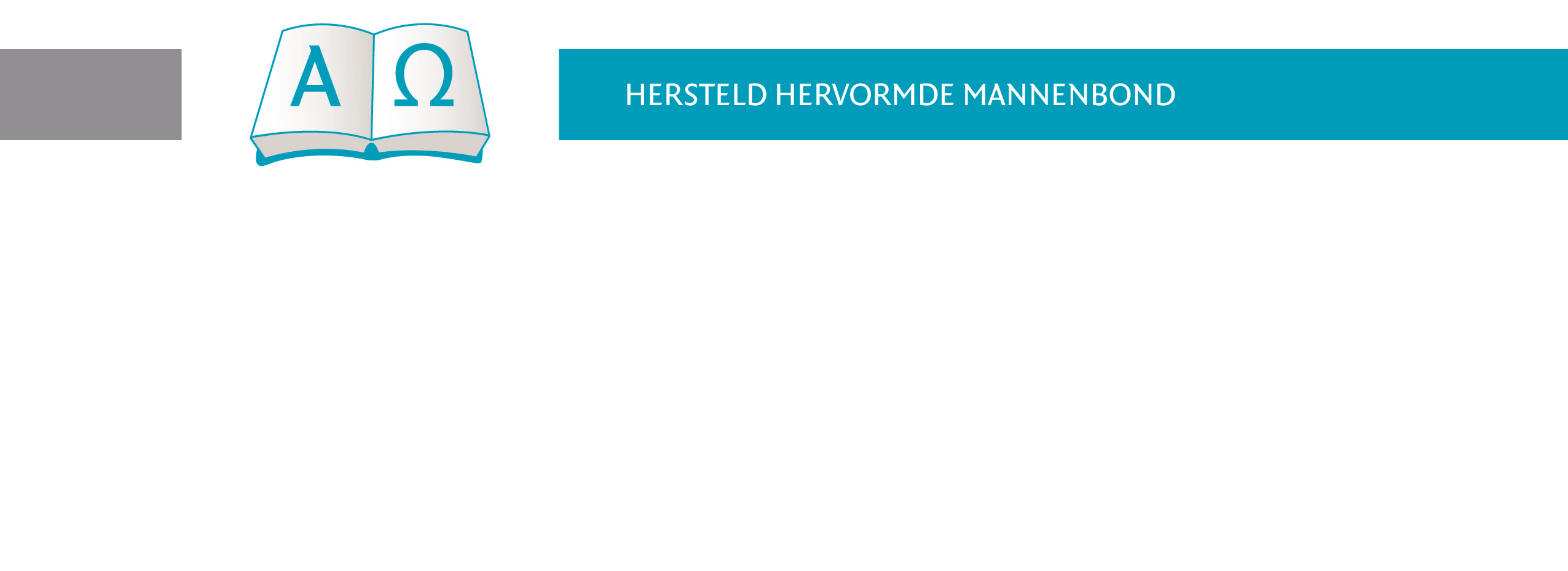 Geachte leden,In artikel 16 lid 1 van het Huishoudelijk Reglement van de Hersteld Hervormde Mannenbond  staat vermeld dat het bestuur in de ledenvergadering zijn jaarverslag uitbrengt en dit doet onder overlegging van de benodigde bescheiden. Het boekjaar van de Bond is gelijk aan het kalenderjaar. Het Jaarverslag bestaat uit de ‘Staat van baten en lasten over het jaar 2012’ en de Balans per 31 december 2012, alsmede de Begroting 2014 met contributievoorstel. Jaarrekening 2012Staat van baten en lasten van de Bond.Baten:Collecte jaarvergadering	€ 1.044,46Ontvangen contributies	€ 1.550,00  	€ 2.594,46Lasten:Ledenvergadering	€    449,00Leden informatieblad	€    525,00Overige kosten		€    283,74  	€ 1.257,74Batig saldo 2012				  	€ 1.336,72Het beleid van de Mannenbond is er op gericht een reserve te creëren ad € 1.500,00 voor incidentele zaken. Hiermee rekening houdend wordt voorgesteld het batig resultaat over 2012 toe te voegen aan het eigen vermogen en hieruit een reserve te vormen ad € 1.500. Dit leidt tot de onderstaande balans.Balans van de Hersteld Hervormde Mannenvereniging per 31 december 2012Kas			€    227,68	Eigen vermogen		€    186.49Bank			€ 1.458,76	Reserve			€ 1.500,00Totaal debet		€ 1.686,44	Totaal credit		€ 1.686,44Kennis genomen hebbende van het verslag van de kascontrolecommissie stelt het bestuur voor de jaarrekening 2012 goed te keuren en de penningmeester decharge te verlenen. Begroting 2014Baten:Collecte jaarvergadering	€ 1.000,00Ontvangen contributies	€ 1.900,00  	€ 2.900,00Lasten:Ledenvergadering	€    650,00Leden informatieblad	€ 1.100,00Overige kosten		€    850,00Onvoorzien		€    300,00  	€ 2.900,00 De posten ‘Leden informatieblad’ en ‘Overige kosten’  zijn hoger begroot, omdat deze kosten in het achterliggende verenigingsjaar grotendeels door het Kerkelijk bureau zijn betaald. Met deze begroting zet de Mannenbond een verdere stap naar financiële zelfstandigheid. Contributievoorstel Kennis genomen hebbende van de begroting 2014 en de toelichting door de penningmeester, wordt voorgesteld de contributie te handhaven op € 2,= per lid per jaar.Lunteren, 19 oktober 2013,Namens het bestuur van de Hersteld Hervormde Mannenbond,K. van den Herik | secretaris		ds. J.C. den Toom | voorzitter